ConvocationMME/M…………. Vous êtes convié(e) à participer : À une session de recrutement Du Sport à l’Emploi Restauration, en vue de participer à un parcours sportif et à un entretien de pré-recrutement auprès des entreprises de la restauration.Au programme : Accueil au gymnase (13h30) Parcours sportif 1h en moyenne (14h). Rencontre, entretien avec l’entreprise (après le parcours sportif). Accès : En RER B et D : Gare du NordMétro 4 : arrêt Porte de Clignancourt -  10 min à pieds du métro Tram T3B : Diane Arbus – Porte des Poissonniers – 2 min à pieds du tram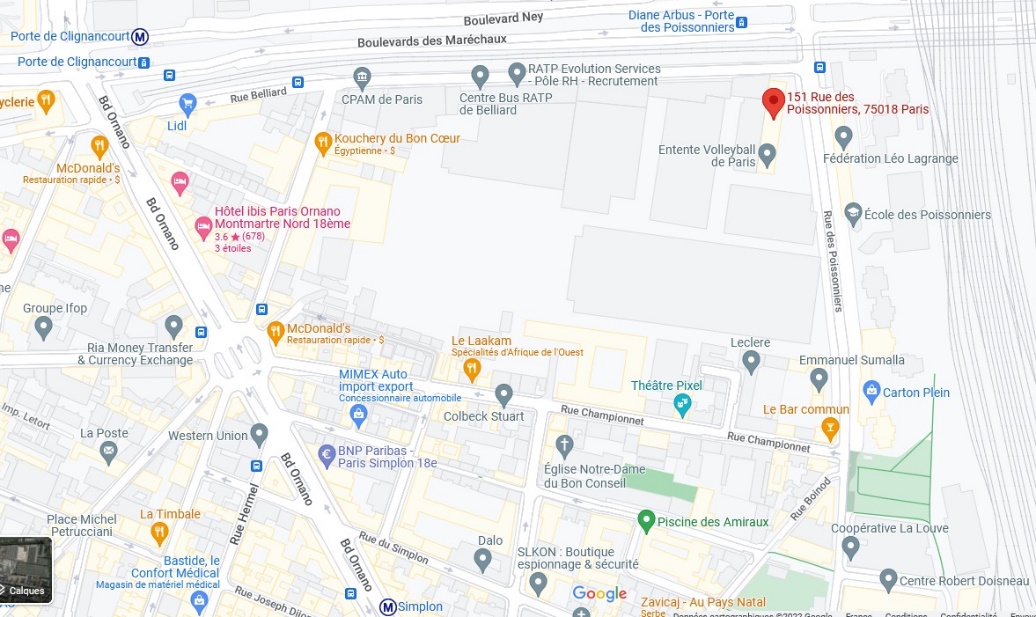 Venez avec votre tenue de sport, vos baskets et nous nous occupons du reste.Nous vous prions d’agréer Madame, Monsieur, nos respectueuses salutations.La Mission Locale de Paris.